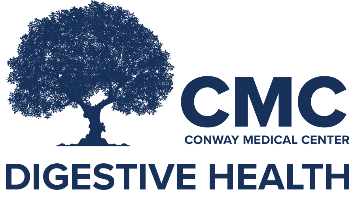 Procedure Date: _______________Your procedure is scheduled at:  Conway Medical Center Endoscopy Department- North Tower EntranceYou will be notified of your arrival time by 3:00pm the day before your procedure. For procedures scheduled on a Monday, you will receive your time on the Friday before. If you have not received a call by 3:30pm, please contact the Endoscopy Department at 843-234-6665.General Instructions:-Please ensure we have the correct contact number, so we can contact you with any information regarding your procedure.-Expect to be at the hospital approximately 2.5 hours-Bring a list of your medications with you-Remove all jewelry, body piercings, contacts before arriving to your procedure.-Regulations require a licensed, adult driver (18+) to accompany you and wait at the hospital for the duration of your procedure.-Do not plan to work, drive, operate machinery, or sign any legal documents until the following day after your procedurePrep Instructions:-Please follow our instructions! Instructions on the packaging should only be used as guidance for mixing the solution-Prepare and consume your first dose (½ of total prep) at 8:00PM the evening before your procedure. The first dose should be completed by 10:00pm.-Prepare and consume the second dose ( 2nd ½ of total prep) the morning of your procedure. Consume 4 hours before your arrival time and make sure full dose is completed by 3 hours before your arrival time.Medications:  Please adjust or stop the following medications-Stop all iron supplements, herbal supplements, and multivitamins 7 days prior to procedure-Coumadin, Warfarin, Effient, Plavix, Pradaxa, Xarelto or Ticlid	 Stop 		 days prior		 Do not stop your medication-Heart/Blood Pressure medication taken every morning- Take at 6am the morning of your procedure with a sip of water.-Insulin injections: Take ½ of your afternoon or nighttime dose the day before your procedure AND take ½ of your morning dose the day of your procedure-Weight Loss Injections (including Ozempic/Mounjaro, etc): For weekly injections, withhold at least 7 full days**STOOL SHOULD BE LIGHT YELLOW/ORANGE/TO CLEAR WITHOUT ANY SOLID PARTICLES. IF NOT CLEAR, PLEASE CALL AND LET THE NURSING STAFF KNOW PRIOR TO YOUR ARRIVAL. A POOR PREP MAY CAUSE CANCELLATION OF THE PROCEDURE. **Overview of PreparationClear Liquid Diet7 days before your colonoscopyRead all prep instructions- contact our office with any questions (Office # 843-347-6038)Pick-up bowel prep from pharmacyPick up everything needed for clear liquid dietStop herbal, vitamins, and oral iron supplementsStop diabetic/weight loss injections (such as Ozempic, Trulicity, Mounjaro, Wegovy)Follow instructions for stopping or dosing changes for blood thinner and diabetes medications, and weight loss injectionsAvoid salads or high fiber foods including wheat bread, nuts, seeds, corn, peas, beans, popcorn, and fiber supplementsArrange for a licensed driver, at least 18 years old, to remain with you during the procedure and drive you home. This can be a family member or friend.The day before your colonoscopyNO SOLID FOODSClear liquid diet all day (No red or purple liquids)Drink 8oz of clear liquid every hour while awake (this is equal to half a bottle of water)Make a list of your medications to bring with you to your procedureAt 8:00PM start to consume the first dose of your prep, complete by 10:00PMYou can drink clear liquids up until your second dose of prepThe day of your colonoscopyNO SOLID FOODNO tobacco, candy, gum, mints, etcYou may begin your second dose of the prep 4 HOURS before your arrival time. It MUST BE COMPLETED BY 3 HOURS BEFORE YOUR ARRIVAL TIME. (For example: Arrival time of 9:00am, start second dose at 5:00am and it must be completed by 6:00am)Once second dose of prep is complete, clear liquids must be stopped as well.You may take your approved prescribed medications with a clear liquid 4 hours before your arrival time.These items are allowed:WaterClear Broth: Beef or ChickenJuices  -Apple Juice  -White grape juice   -White cranberry juiceSodas Tea (WITHOUT cream/milk)Coffee (WITHOUT cream/milk)Clear gelatin (WITHOUT fruit)Popsicles (WITHOUT fruit or cream)Italian iceThese items are NOT allowed:MilkCreamMilkshakesTomato juiceOrange juiceCream soupsAny soup other than the listed brothOatmealCream of wheatGrapefruit juiceAnything with red or blue dyesAnything orange or purpleAlcohol